«Ноябрьский Садовый Центр» 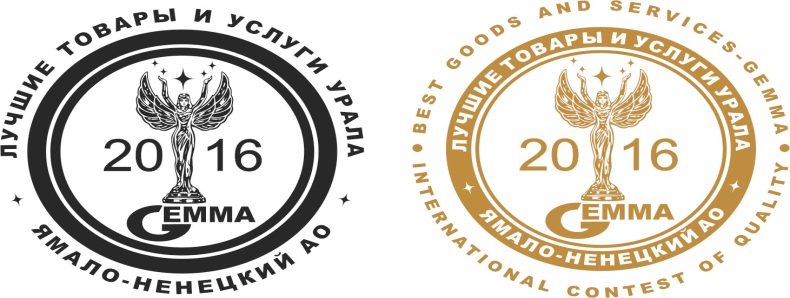 Производство цветочной продукцииКоммерческое предложение от 01.03.2022гАМПЕЛЬНЫЕ РАСТЕНИЯ №п/пНаименование Высота/(в открытом грунте)смОкрасЕд. изм.Стоимость зашт. (руб.)Петуния Capella Pink Lace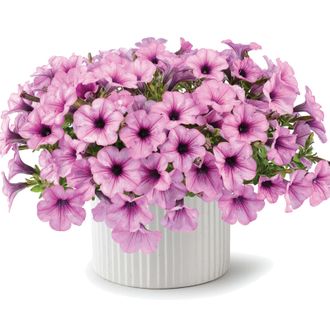 Кашпо (2,7л)Горшок (0,5л)Кашпо (2,7л)Горшок (0,5л)шт600,00210,00Петуния Capella Neon Pink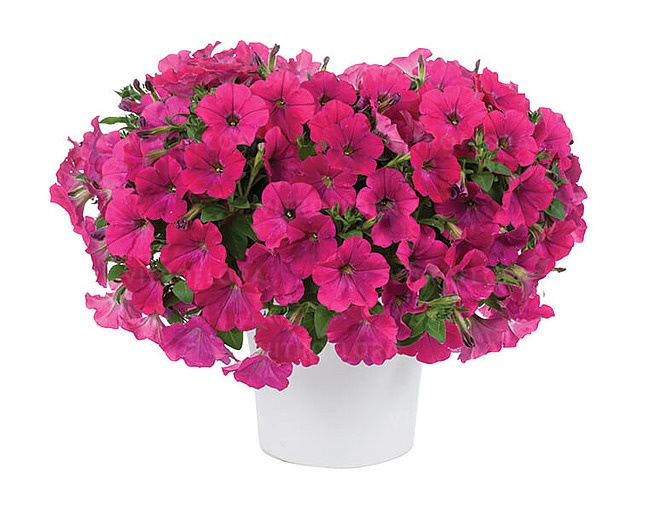 Кашпо (2,7л)Горшок (0,5л)Кашпо (2,7л)Горшок (0,5л)шт600,00210,00Петуния Capella Ruby Red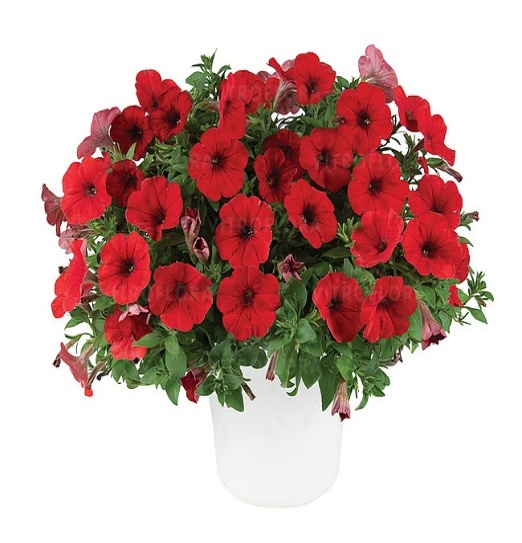 Кашпо (2,7л)Горшок (0,5л)Кашпо (2,7л)Горшок (0,5л)шт600,00210,00Петуния Capella Purple Vein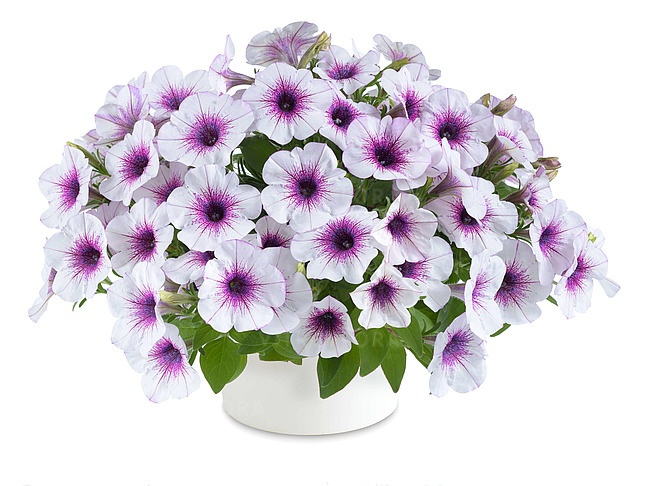 Кашпо (2,7л)Горшок (0,5л)Кашпо (2,7л)Горшок (0,5л)шт    600,00210,00Петуния Capella White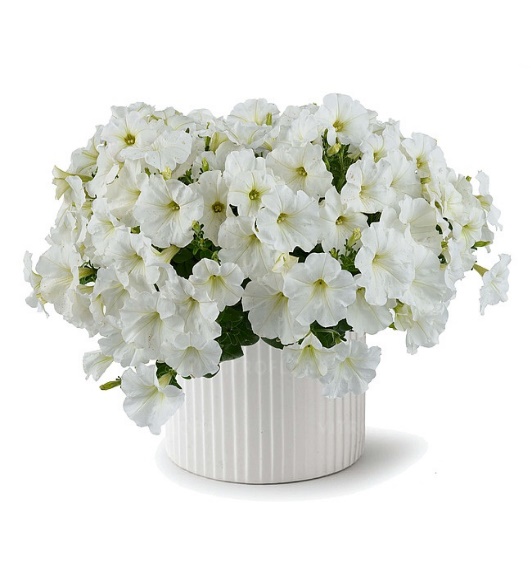 Кашпо (2,7л)Горшок (0,5л)Кашпо (2,7л)Горшок (0,5л)шт600,00210,00Петуния Capella Indigo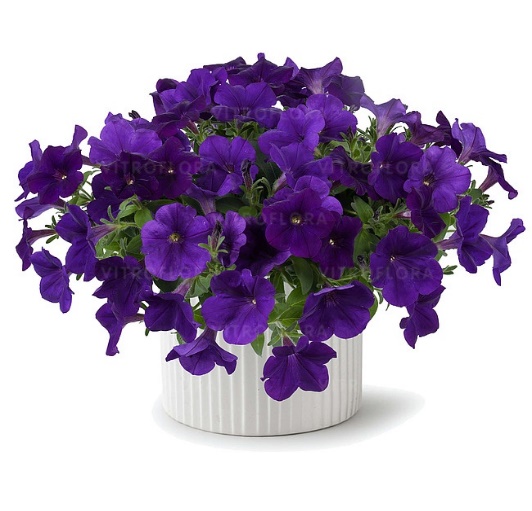           Кашпо (2,7л)Горшок (0,5л)          Кашпо (2,7л)Горшок (0,5л)шт600,00210,00Петуния Capella Baby Pink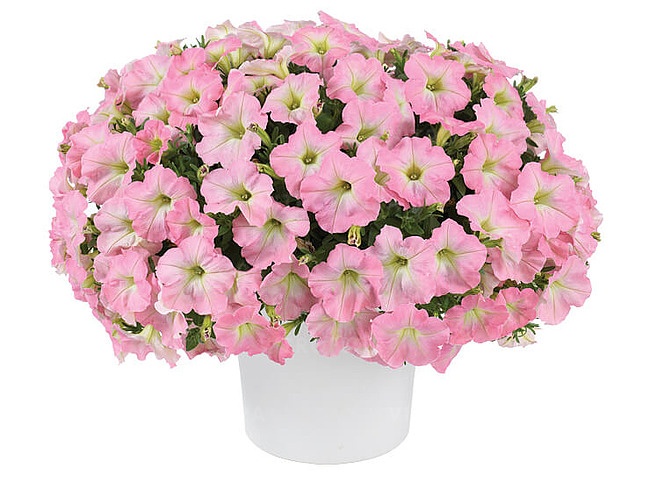 Кашпо (2,7л)Горшок (0,5л)Кашпо (2,7л)Горшок (0,5л)шт600,00210,00Петуния Capella Burgundy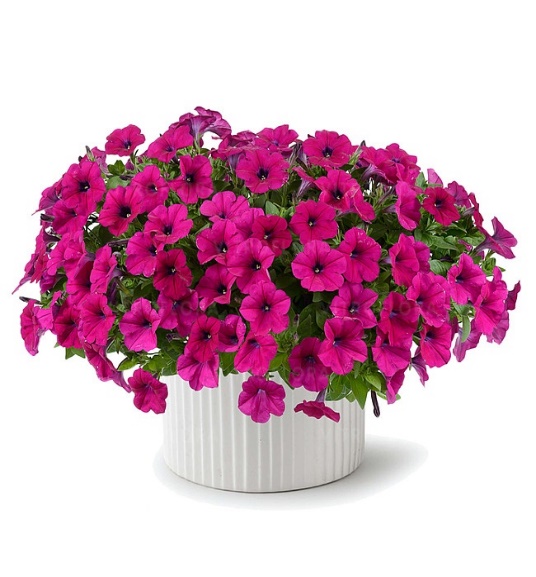 Кашпо (2,7л)Горшок (0,5л)Кашпо (2,7л)Горшок (0,5л)шт600,00210,00Петуния Capella Cherry Vanilla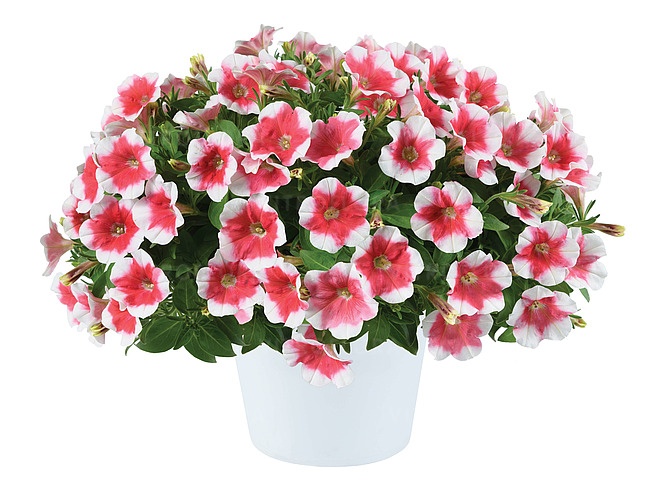 Кашпо (2,7л)Кашпо (2,7л)шт600,00Петуния Capella Hello Yellow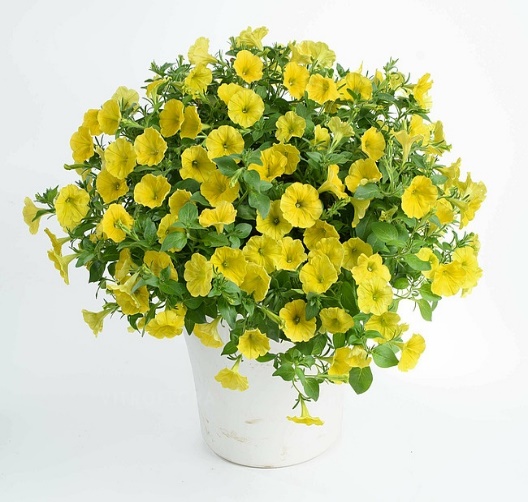 Кашпо (2,7л)Горшок (0,5л)Кашпо (2,7л)Горшок (0,5л)шт600,00210,00Петуния Capella Rose          Кашпо (2,7л)Горшок (0,5л)          Кашпо (2,7л)Горшок (0,5л)шт600,00210,00Петуния Capella Purple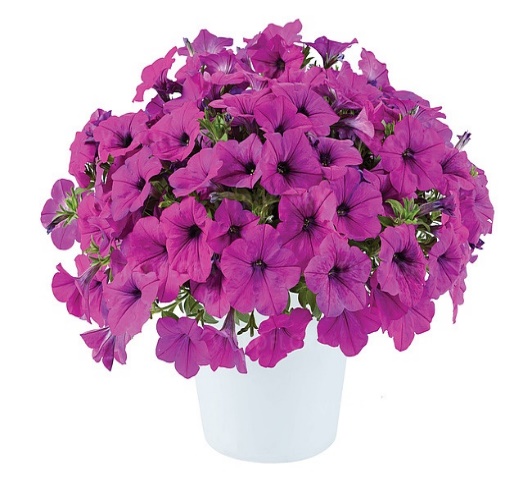 Кашпо (2,7л)Горшок (0,5л)Кашпо (2,7л)Горшок (0,5л)шт600,00210,00Петуния Capella Sangria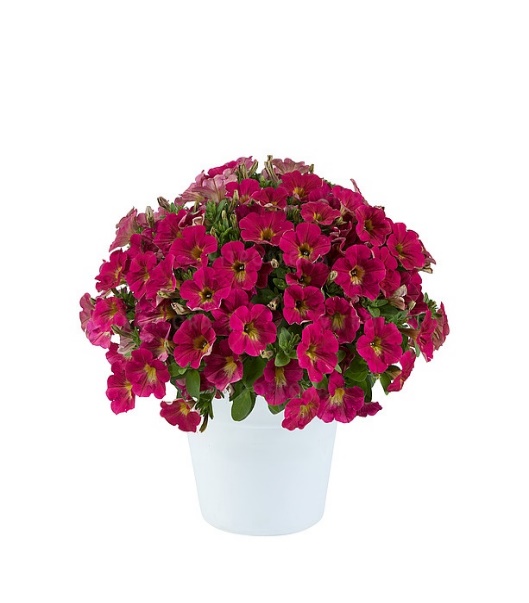 Кашпо (2,7л)Горшок (0,5л)Кашпо (2,7л)Горшок (0,5л)шт600,00210,00Лобелия Laguna Dark BlueКашпо (2,7л)Горшок (0,5л)Кашпо (2,7л)Горшок (0,5л)шт600,00210,00Лобелия Laguna Light BlueКашпо (2,7л)Горшок (0,5л)Кашпо (2,7л)Горшок (0,5л)шт600,00210,00Лобелия Laguna White Лобелия 'Лагуна VioletКашпо (2,7л)Горшок (0,5л)Кашпо (2,7л)Горшок (0,5л)шт600,00210,00Лобелия 'Лагуна Violet Лобелия 'Лагуна VioletКашпо (2,7л)Горшок (0,5л)Кашпо (2,7л)Горшок (0,5л)шт600,00210,00Калибрахоа ампельный микс 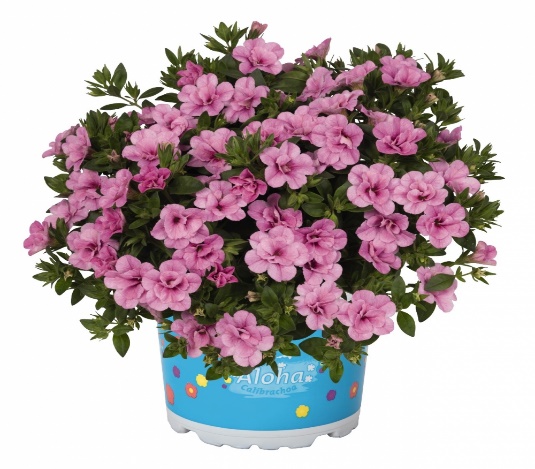 Горшок (0,5л)Горшок (0,5л)шт210,00Петуния ампельный миксГоршок (0,5л)Горшок (0,5л)шт150,00Лобелия ампельный миксГоршок (0,5л)Горшок (0,5л)шт210,00Остеоспермум микс 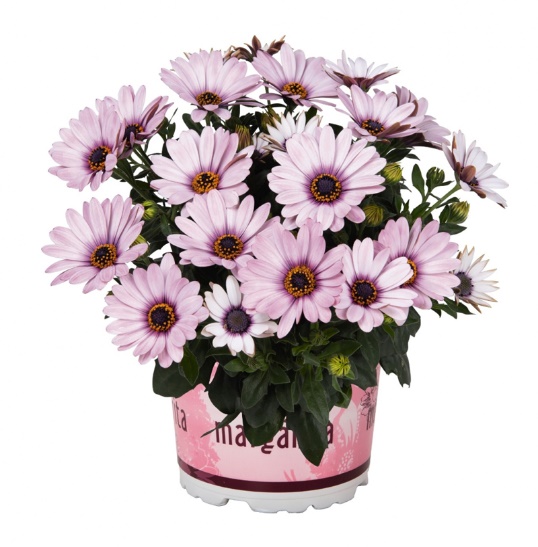 Горшок (1,0л)Горшок (1,0л)шт250,00Аргирантемум микс 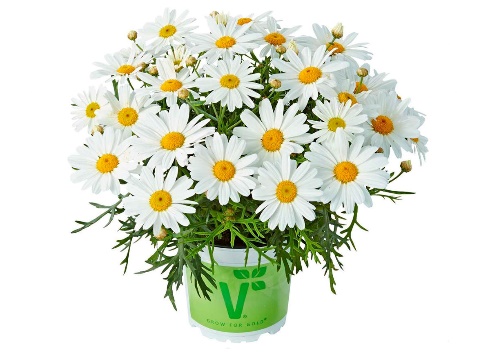 Горшок (1,0л)Горшок (1,0л)шт250,00Бакопа Bacopa Snowflake White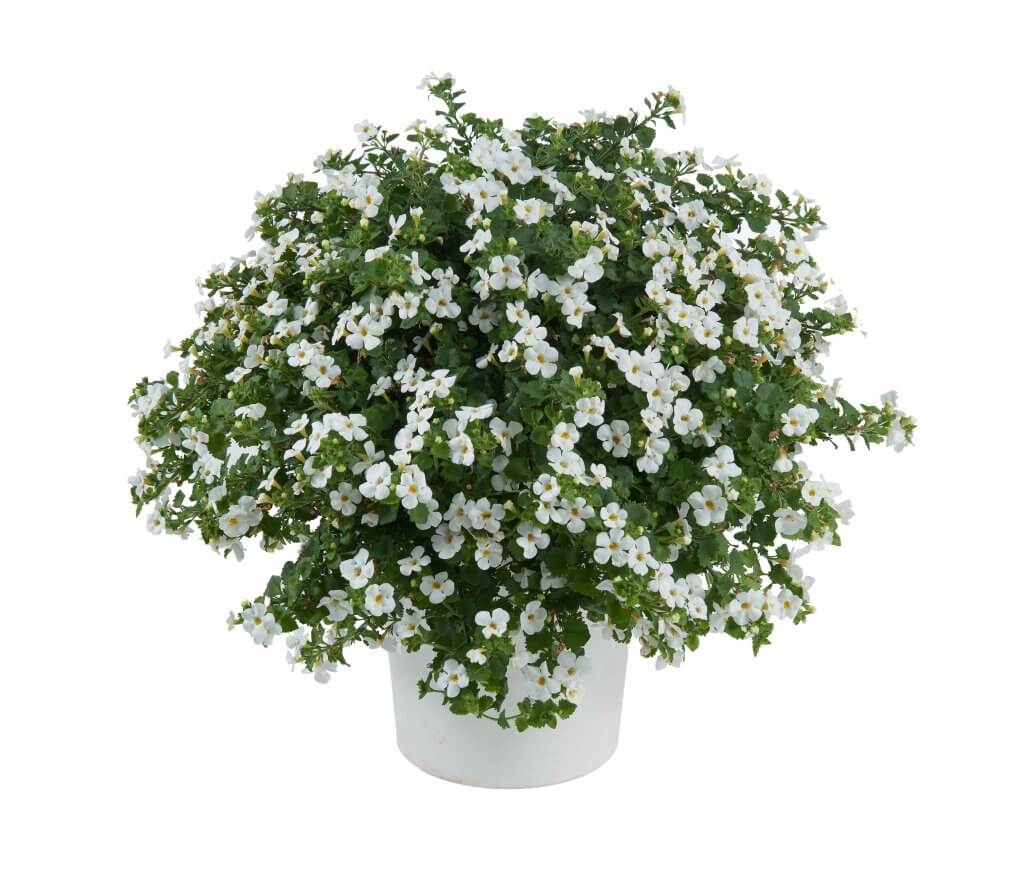 Горшок D12Горшок D12шт210,00Сцевола Scaevola White Touch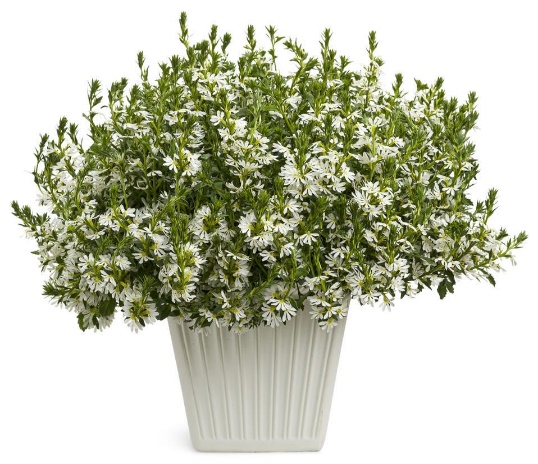 Горшок (0,5л)Горшок (0,5л)шт210,00Сцевола Scaevola Blue Touch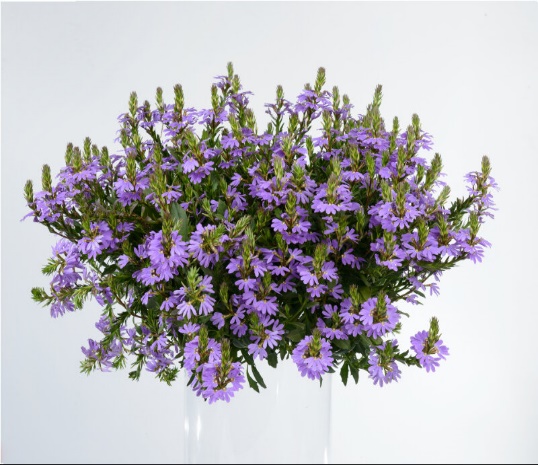 Горшок (0,5л)Горшок (0,5л)шт210,00Сцевола Scaevola Pink blessing 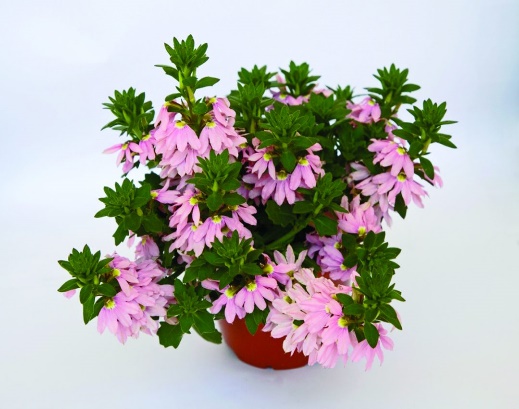 Горшок (0,5л)Горшок (0,5л)шт210,00Лобулярия Lobularia Lavender Stream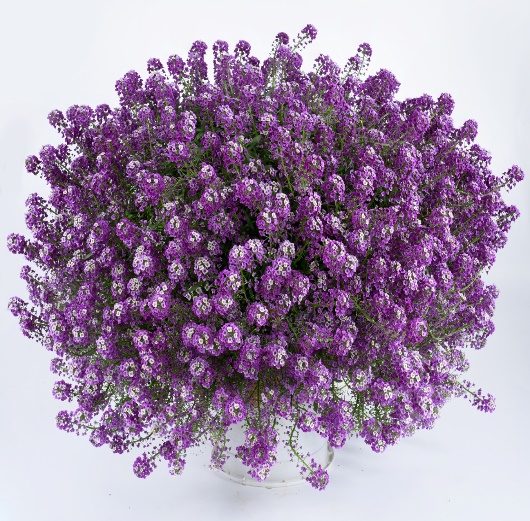 горшок (0,5л)горшок (0,5л)шт210,00Лобулярия Lobularia White Steam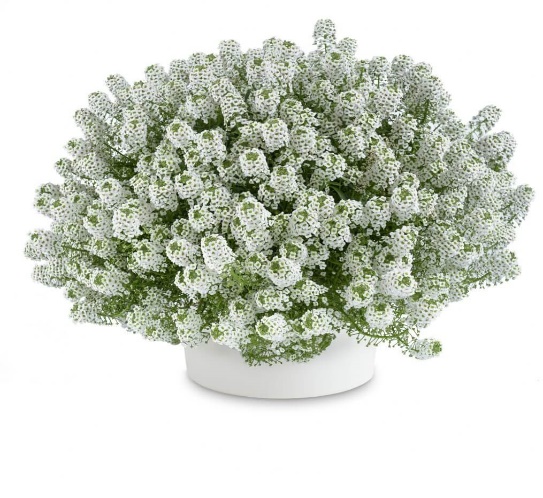 горшок (0,5л)горшок (0,5л)шт210,00